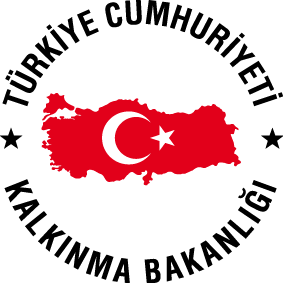 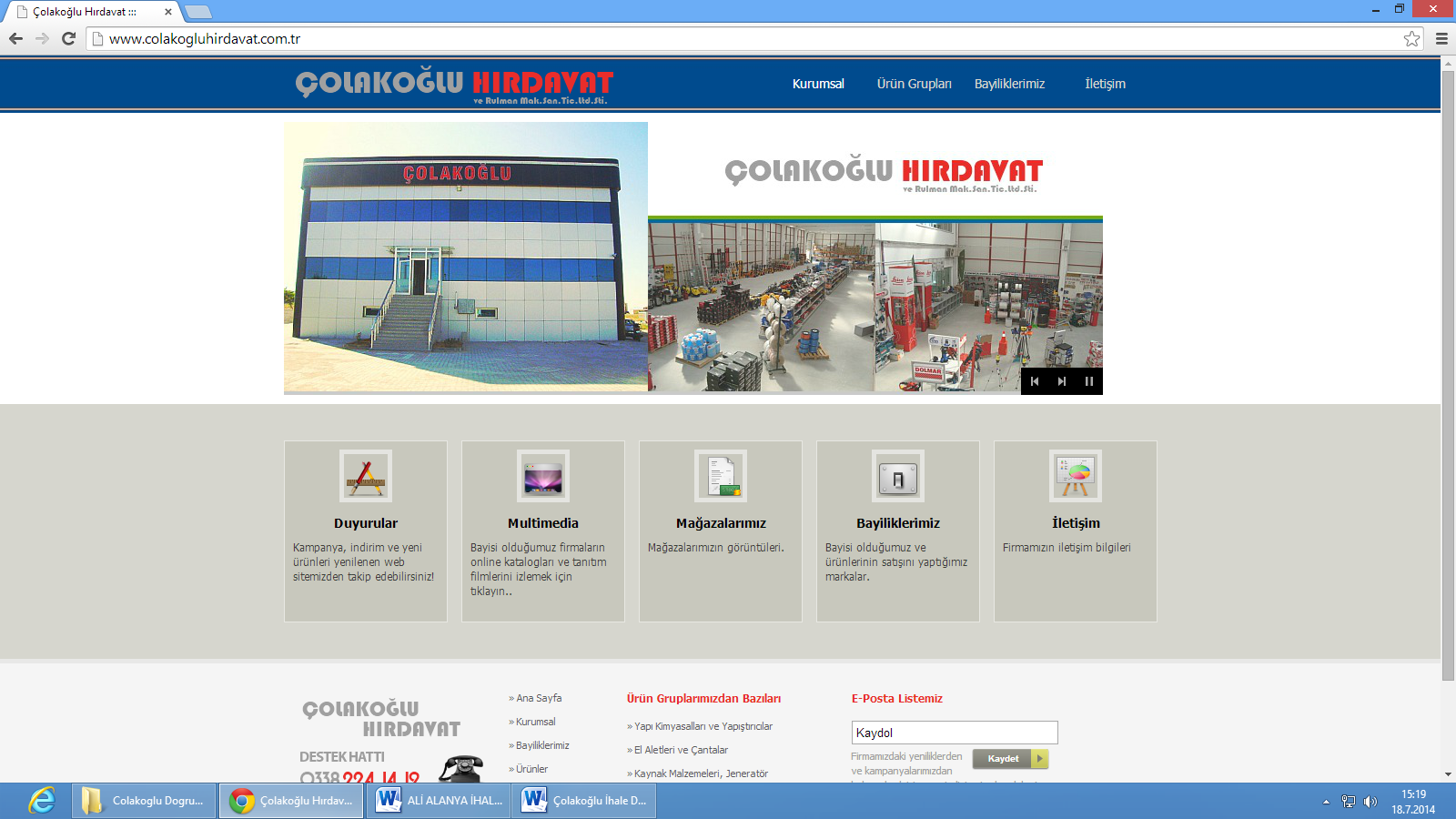 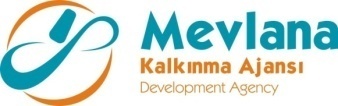 Mal Alımı İhale İptali (Lot 1 – Lot 5)Çolakoğlu Hırdavat ve Rulman Mak. San. Tic. Ltd. Şti. Mevlana Kalkınma Ajansı 2014 Bilgi ve Teknoloji Odaklı Üretim Mali Destek Programı kapsamında sağlanan mali destek ile Karaman Organize Sanayi Bölgesi 5. Cadde No: 9 Merkez / KARAMAN adresinde “TR52 Bölgesinin İlk Streç Film Üretim Tesisinin Kurulması” projesi için ilan edilen ve 13.08.2014 12:00 tarihinde yapılacak olan mal alımı ihalesinin bazı lotlarına ilişkin olarak sözleşme makamı tarafından sadece bu lotlarla ilgili ihale dökümanlarında yer alan bazı belgelerde ihalenin yapılmasına engel olan ve düzeltilmesi mümkün bulunmayan hususların varlığının tespit edilmiş olması nedeniyle İsteklilere Talimatlar Madde 15 ve Madde 34 hükümleri doğrultusunda bu lotlara ilişkin olarak ihale süreci iptal edilmiştir. Lot 1:Akülü Forklift (1 Adet) Lot 5: Vidalı Hava Kompresörü ve Ekipmanları (1 Adet)Yeniden ihaleye çıkılacaktır.Kamuoyuna duyurulur.Gerekli ek bilgi ya da açıklamalar Çolakoğlu Hırdavat ve Rulman Mak. San. Tic. Ltd. Şti. Karaman Organize Sanayi Bölgesi 5. Cadde No: 9 Merkez / KARAMAN  adresinden edinilebilir ve/veya www.mevka.org.tr sitesinde yayınlanacaktır.